UGOVOR O PRAVIMA I OBAVEZAMA DIREKTORA (tzv. MENADŽERSKI UGOVOR)Menadžerski ugovor je u praksi sinonim za Ugovor o pravima i obavezama direktora (regulisan članom 48 Zakona o radu). Ovim ugovorom za razliku od ugovora o radu ne nastaje radni odnos. Troškovi za poslodavce po pitanju poreza i doprinosa veoma su slični, s tim da je Menadžerski ugovor mnogo fleksibilniji u odnosu na Ugovor o radu, što je od interesa za investitore, i to kako po pitanju sadržaja istog tako i po pitanju raskida i rizika povezanih sa raskidom.Naime prema presudama Vrhovnog kasacionog suda poslodavac nema autonomno pravo da sam menja odnosno dodaje nove odredbe i sankcije u odnosu na zaposlenog koje se razlikuju od onog što je propisano Zakonom o radu kao obavezni sadržaj ugovora o radu. S druge strane, ovakav stav ne bi se mogao primeniti kod Menadžerskog ugovora obzirom da obavezni elementi ovakvog ugovora (osim naknade) nisu predviđeni Zakonom o radu. Takođe, stroga pravila za raskida ugovora o radu ne važe za Menadžerski ugovor, pa isti može biti raskinut razrešenjem direktora od strane Skupštine društva bez preduzimanja bilo kakvih drugih formalnosti.I PreambulaPreambula sadrži uvod, odnosno kratak pregled radnji koje su prethodile potrebi zaključenja ovog ugovora.Primer:S OBZIROM DA je [uneti]  imenovan za Direktora Društva dana [uneti] [Odlukom o imenovanju Direktora] koju je usvojila Skupština Društva (u daljem tekstu "Odluka") dana [uneti] godine, koja Odluka je registrovana pred Agencijom za privredne registre dana [uneti] godine.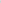 S OBZIROM DA Strane žele da urede svoja međusobna prava i obaveze u pogledu poslova koji se poveravaju Direktoru zaključenjem Ugovora o pravima i obavezama Direktora.II Predmet ugovora Ovaj član reguliše predmet ugovora, a to je regulisanje ovlašćenja Direktora od strane Društva da upavlja i predstavlja Društvo, i obavezivanje Direktora da predstavlja Društvo sa pažnjom dobrog privrednika i u najboljem interesu Društva.Primer:Ovim Ugovorom o pravima i obavezama Direktora (u daljem tekstu "Ugovor") Društvo ovlašćuje, a Direktor se obavezuje da upravlja i predstavlja Društvo sa pažnjom dobrog privrednika i u najboljem interesu Društva. Ovim Ugovorom Strane su se sporazumele o međusobnim pravima i obavezama, a u vezi sa upravljanjem Društvom od strane Direktora.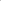 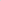 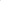 III Obim aktivnosti i nadležnosti DirektoraNeophodno je detaljno regulisati obaveze direktora kao i njegove nadležnosti.U tom smislu potrebno je predvideti šta je sve Direktor dužan da poštuje u svom radu (na prime da postupa u skladu sa zakonima Republike Srbije, Osnivačkim aktom Društva, poslovnim planom, dokumentima poslovne politike i drugim aktima Društva, uključujući odluke Skupštine Društva).Nadležnosti Direktora Društva preuzimaju se iz Zakona o privrednim društvima i Osnivačkog akta (primer:  (i) zastupanje Društva i vođenje poslova Društva u skladu sa Zakonom o privrednim društvima, Osnivačkim aktom Društva, Odlukom i instrukcijama Skupštine Društva; (ii) odlučivanje o svim drugim pitanjima koja nisu predviđena kao pitanja u nadležnosti Skupštine Društva Osnivačkim aktom Društva i Zakonom; (iii) sprovođenje odluka Skupštine Društva; (iv) druga pitanja određena Osnivačkim aktom Društva i Zakonom).IV Obaveze direktoraUgovorom treba predvideti što širu listu obaveza Direktora.Obaveze direktora su pre svega da poštuje posebne dužnosti prema Društvu predviđene Zakonom o privrednim društvima, međutim i da obezbedi izvršenje odluka Skupštine Društva, da obavlja dužnosti koje mu dodeli Skupština Društva ali i mnogo druge koje se mogu predvideti  Menadžerskim ugovorom zavisno od potreba konkretnog društva.V Trajanje Ugovora i raskidOdlukom Skupštine Društva Direktor može biti imenovan na mandat određenog trajanja, ili i bez konkretnog mandata uz mogućnost razrešenja od strane Skupštine Društva u svakom momentu.Imajući u vidu potrebe investitora da uvek imaju kontrolu nad Direktorom, te da brzo, jednostavno i bez rizika mogu da razreše Direktora i raskinu mu ugovor, najbolja opcija je da se Menadžerski ugovor zaključuje na određeno vreme do momenta razrešenja, kao i da se raskida prostim razrešenjem od strane Skupštine Društva bez potrebe navođenja razloga za razrešenje i sa automatskim dejstvom.Primer: Ugovor se zaključuje na određeno vreme odnosno do razrešenja od strane Skupštine Društva.Skupština Društva može u svakom trenutku i iz bilo kog ili bez razloga razrešiti Direktora njegovih dužnosti u Društvu.Razrešenje Direktora sa funkcije od strane Skupštine Društva smatraće se raskidom ovog Ugovora pri čemu Ugovorne strane neće biti u obavezi da ispune bilo kakve druge formalnosti u pogledu raskida.Ugovor, naravno može prestati i ostavkom od strane Direktora u kom slučaju treba predvideti otkazni rok kako bi Direktor u tom roku omogućio prelazak dužnosti i tekućih zadataka na drugo lice.VI NaknadaPrema članu 48 Zakona o radu Direktor ima pravo na naknadu. Od strane nadležnih organa i sudova ova odredba tumači se na način da Menadžerski ugovor mora imati ugovorenu naknadu, odnosno da je naknada obavezan element ugovora.Međutim u praksi se često dešava da je jedno lice istovremeni Direktor u nekoliko društava, odnosno da je već zaposleno u matičnom društvu u inostranstvu, te da osnivači/investitori žele da izbegnu da Direktor ima naknadu u Srbiji. Imajući u vidu kompleksnost pitanja, a naročito stav Ministarstva finansija / Poreske uprave da se porezi i doprinosi na naknadu Direktora moraju plaćati čak i ukoliko se direktor naknade odrekao, prema stavu Ministarstva finansija / Poreske uprave pomenuti organ u tom slučaju određuje adekvatnu naknadu koja će biti osnovica poreza i doprinosa. Treba imati u vidu da je neophodno na pravno ispravan način regulisati odricanje direktora od naknade kako bi se društvo zaštitilo od naknadnih tužbi direktora za isplatu naknade za ceo period svog vršenja dužnosti na najbolji mogući način.Imajući u vidu i poresku i pravnu kompleksnost ovog pitanja ukoliko pak želite da ne plaćate naknadu direktoru preporuka je da konsultujete pravne savetnike koji će vam najbolje pomoći oko adekvatnog pravnog regulisanja ovog pitanja i ispunjenja obaveza prema poreskim organima.VII Ostale odredbe Imajući u vidu inovativnost industrije obavezno se ugovaraju odredbe o poverljivosti, zabrani konkurencije, i zaštiti intelektualne svojine.Shodno presudama Vrhovnog kasacionog suda veće su šanse da se mogu uspešno ovakve odredbe izvršiti protiv Direktora koji ima zaključen Menadžerski ugovor, uključujući takođe i ugovorne kazne koje se standardno ugovaraju kod ovakvih obaveza. Stoga nema prepreka da se ovakve odredbe ugovore u Menadžerskim ugovorima.